PRÉNOM : 	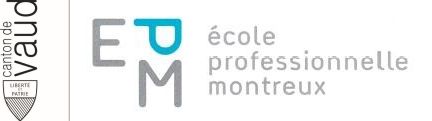 CLASSE : 	DATE :  	Maximum des points46p.Total des points obtenus1. Quel est la différence entre un sorbet et une glace ? Notez pour chaque préparation les activités de base. (p.102-103)1. Quel est la différence entre un sorbet et une glace ? Notez pour chaque préparation les activités de base. (p.102-103)11p.Sorbet avec pulpe de fruit fraisGlace vanilleFaire bouillir de l'eau, du sucre et du glucose, refroidirPorter à ébullition le lait, la crème  entière, une partie du sucre, éventuellement du glucose et la gousse de vanille.Ajouter la pulpe de fruits et le jus de citron 16 à 18° BauméBien mélanger le jaune d'œuf avec le reste du sucre.Ajouter la pulpe de fruits et le jus de citron 16 à 18° BauméAjouter le liquide chaud lentement dans le mélange jaune d'œuf /sucre en remuant.Ajouter éventuellement un liantCuire à la nappe à feu doux en remuant constamment (au maximum entre 83 et 85°C). Ajouter éventuellement de la gélatine ramollie.Geler à la sorbetièreTurbiner à la sorbetière. Conserver au congélateur à - 18° CConserver au congélateur à -18° C2. Décrivez en une phrase complète ce qui signifie « Entremets » ? (enseignant-e) 	(voir également Durussel p.65)2p.Dans le langage courant, les entremets sont appelés « desserts ». Dans la restauration moderne le mot dessert s’utilise pour désigner le dernier service du repas, voire l’avant dernier (fromages = dessert).3. Complétez le tableau  avec le produit de développement correspondant et une utilisation en cuisine! Poudre à lever – Air – Vapeur – Levure 	(p.312+révision)Savarin, pain – Masse à biscuit, blanc en neige, soufflée – Cake, Milanais, biscômes – Pâte feuilletée 	3. Complétez le tableau  avec le produit de développement correspondant et une utilisation en cuisine! Poudre à lever – Air – Vapeur – Levure 	(p.312+révision)Savarin, pain – Masse à biscuit, blanc en neige, soufflée – Cake, Milanais, biscômes – Pâte feuilletée 	3. Complétez le tableau  avec le produit de développement correspondant et une utilisation en cuisine! Poudre à lever – Air – Vapeur – Levure 	(p.312+révision)Savarin, pain – Masse à biscuit, blanc en neige, soufflée – Cake, Milanais, biscômes – Pâte feuilletée 	3. Complétez le tableau  avec le produit de développement correspondant et une utilisation en cuisine! Poudre à lever – Air – Vapeur – Levure 	(p.312+révision)Savarin, pain – Masse à biscuit, blanc en neige, soufflée – Cake, Milanais, biscômes – Pâte feuilletée 	8p.Produits de développement biologiquesProduits de développement physiquesProduits de développement physiquesProduits de développement chimiquesLevure de bièreAirVapeur Poudre à lever (bicarbonate de soude)Savarin, painMasse à biscuit, blanc en neige, souffléePâte feuilletée Cake, Milanais, biscômes 4. Nommez avec les mots mis à disposition les affirmations proposées! (p.106, enseignant-e)Purée – Pulpe – Sauce – Coulis – Jus 4. Nommez avec les mots mis à disposition les affirmations proposées! (p.106, enseignant-e)Purée – Pulpe – Sauce – Coulis – Jus 5p.Mésocarpe charnu, généralement sucré à maturité, constituant la presque totalité de certains fruits.Parties tendres, charnues des légumes et des fruits.PulpePréparation salée ou sucrée, de consistance liquide, servie chaude ou froide en accompagnement de certains aliments.Sauce Liquide extrait de la pulpe, de la chair de certains fruits ou légumes ; boisson constituée par ce liquide.Suc résultant de la cuisson d'une viande, d'une volaille, qui, déglacé, sert de sauce d'accompagnementJusPréparation obtenue en passant au tamis certains aliments, additionnés généralement d'un liquide pour les rendre plus fluides.Purée Purée liquide obtenue par cuisson lente de fruits, de légumes, de crustacés, etc.Purée de fruits additionnée de sirop.Coulis 5. L’application pratique (p.335-338)a) Nommez les poissons utilisés pour ces menus ? b) Complétez les phrase de la recette du plat « Murat » ! 5. L’application pratique (p.335-338)a) Nommez les poissons utilisés pour ces menus ? b) Complétez les phrase de la recette du plat « Murat » ! 10p.a) Colinb) Soleb) Enlever la peau du poisson et fileter, couper en goujons régulière et mariner.  Tourner le fond d’artichaut, le cuire, enlever le foin et couper en losange.Monder la tomate et couper en dés.Éplucher les pommes de terre et les lever à la cuillère en forme d’olivette, les rôtir.  Sauter les goujons dans une poêle lyonnaise, ajouter pommes de terre, dés de tomate et losanges d’artichauts.Rectifier l’assaisonnement et dresser sur un miroir de sauce brune, parsemé de persil et de Worcestershire.  b) Enlever la peau du poisson et fileter, couper en goujons régulière et mariner.  Tourner le fond d’artichaut, le cuire, enlever le foin et couper en losange.Monder la tomate et couper en dés.Éplucher les pommes de terre et les lever à la cuillère en forme d’olivette, les rôtir.  Sauter les goujons dans une poêle lyonnaise, ajouter pommes de terre, dés de tomate et losanges d’artichauts.Rectifier l’assaisonnement et dresser sur un miroir de sauce brune, parsemé de persil et de Worcestershire.  6. Pour un banquet, votre pâtissier a besoin de 8,750 kg de pomme Golden épluchées. Pour éplucher les pommes, il produit 7,50% de perte d’épluchage. Combien de pommes doit-il commander chez le fournisseur (arrondir au kg supérieur) ? (révision)3p.8,750  x  100  =  9,459 kg  =>  10,000kg         92,50Le pâtissier commande chez le fournisseur 	 10,000 kg de pommes Golden.7. Pour un banquet, votre pâtissier achète 8,750 kg de pomme Golden chez le fournisseur. Il produit 7,50% de perte d’épluchage. Combien de tarte peut-il préparer s’il utilise 1150 gr de pomme Golden par tarte ? (révision)4p.8,750  x  92,50  =  8,09375 kg  /  1,150  =  7 tartes            100Le Pâtissier peut préparer 	7       tartes aux pommes.